Ice Free Shipping Routes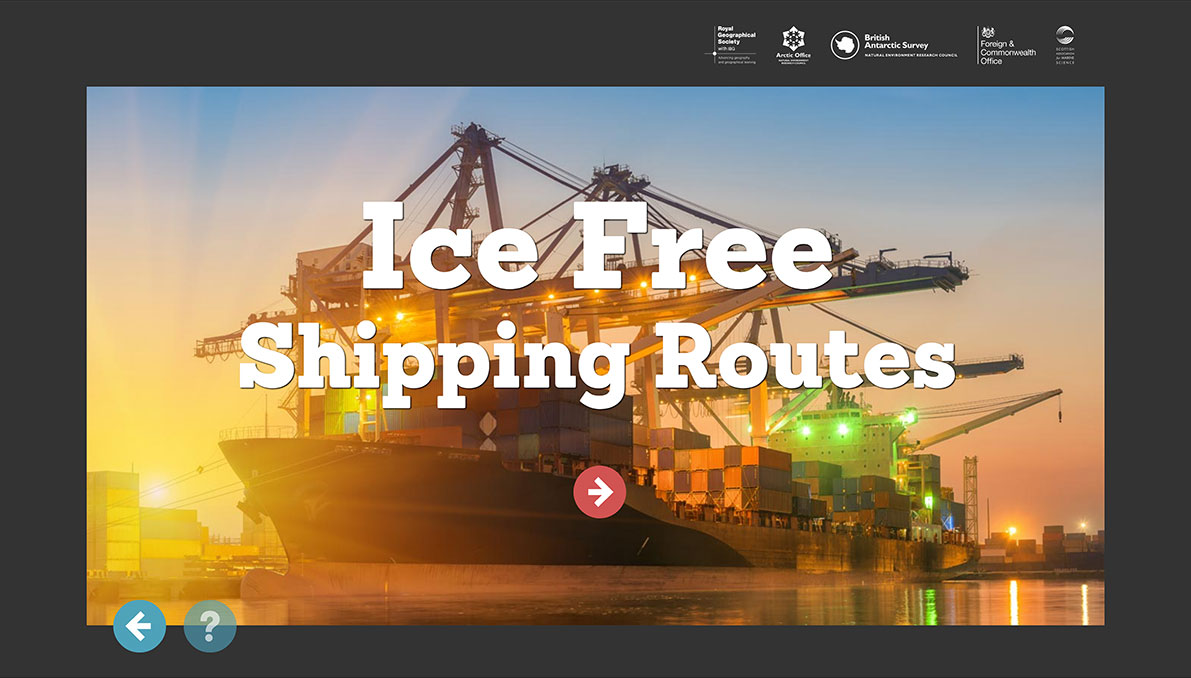 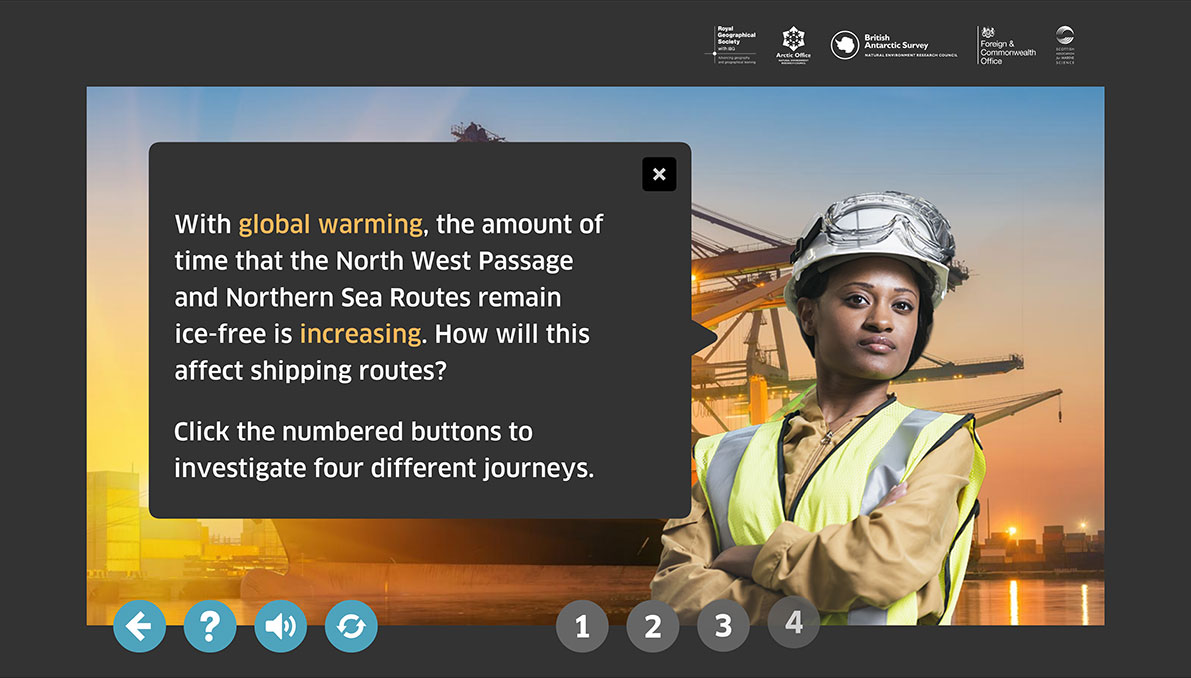 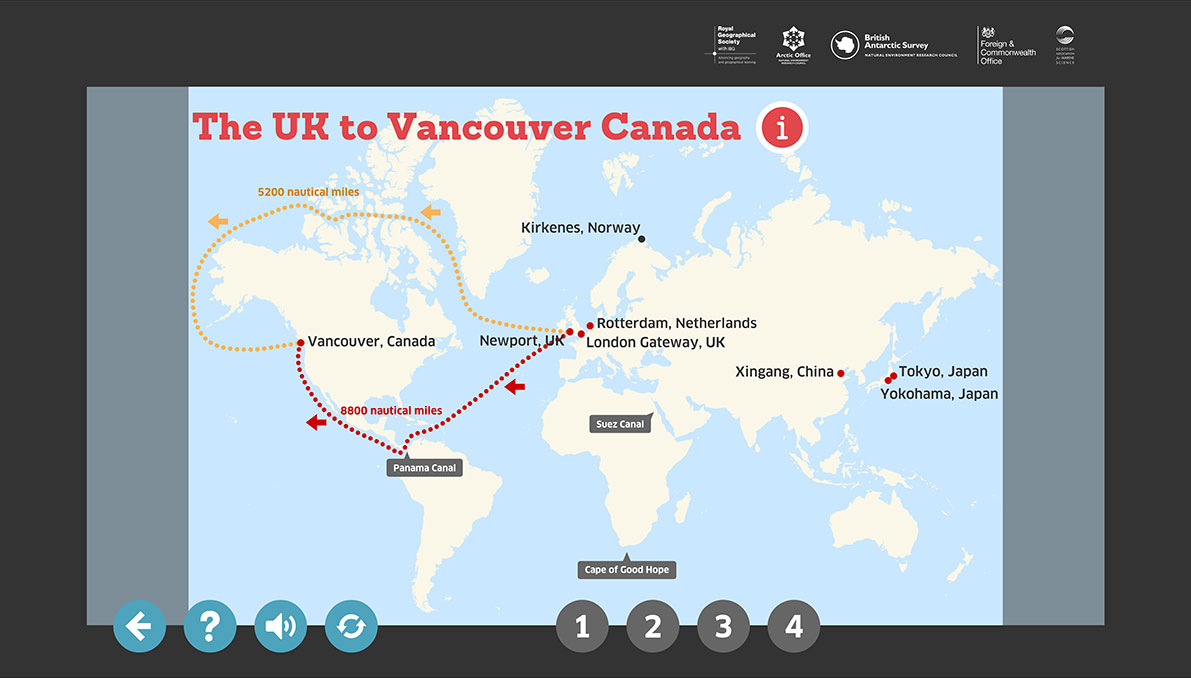 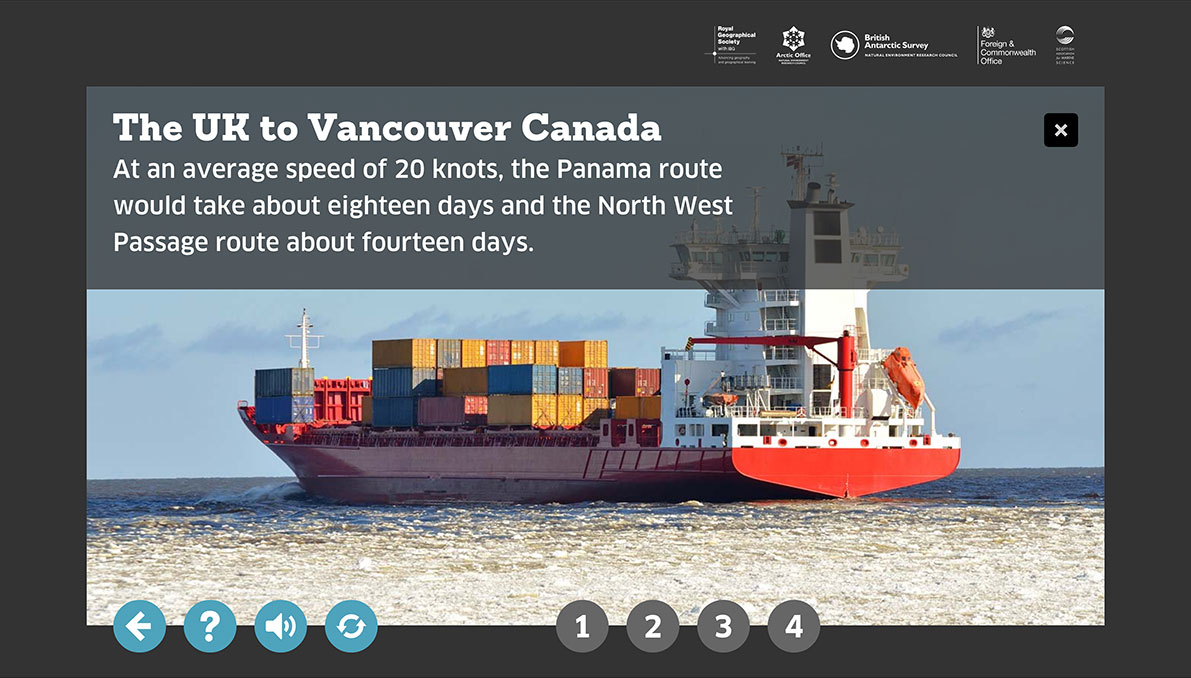 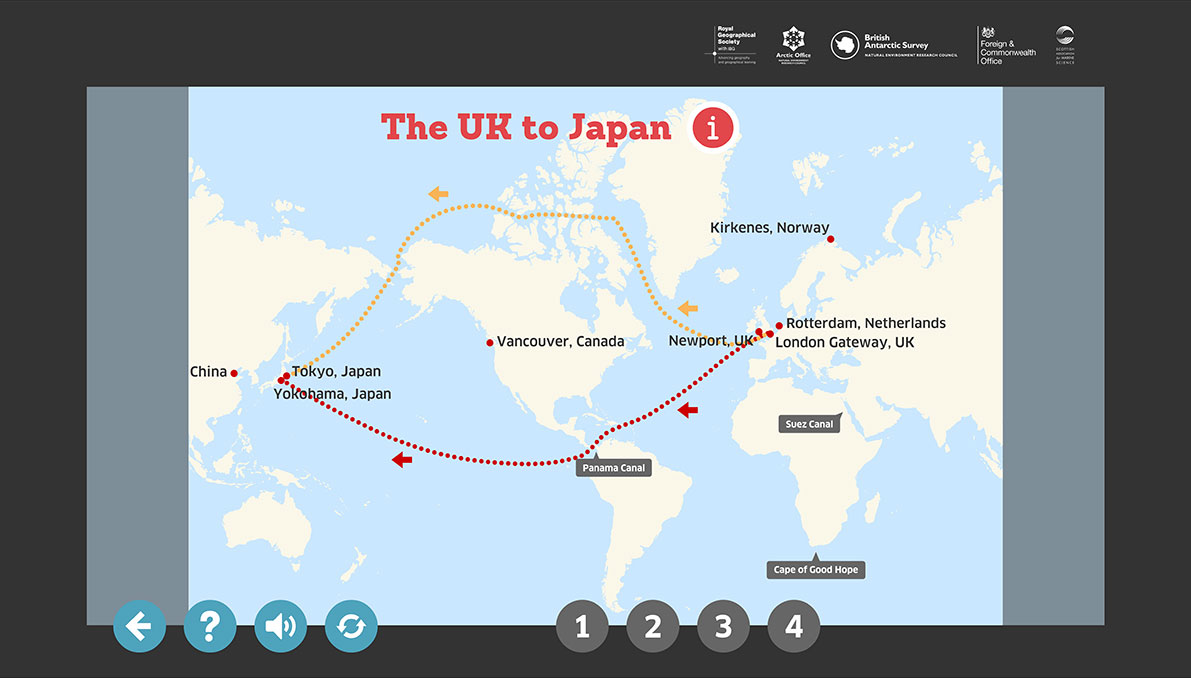 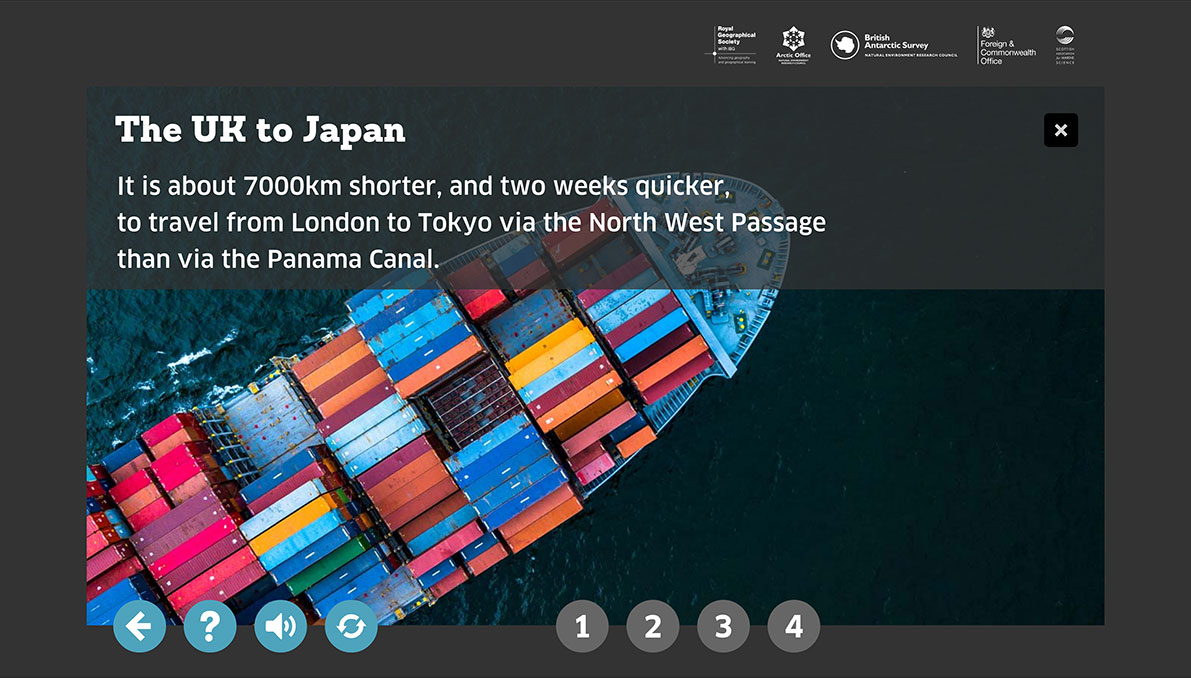 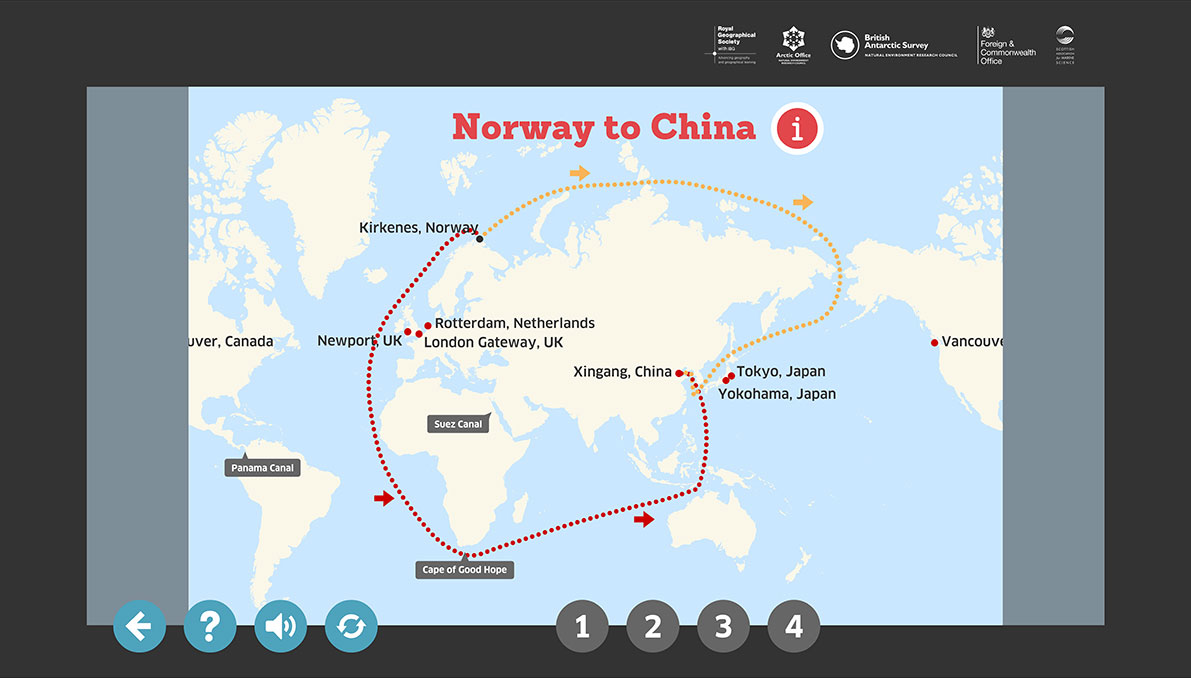 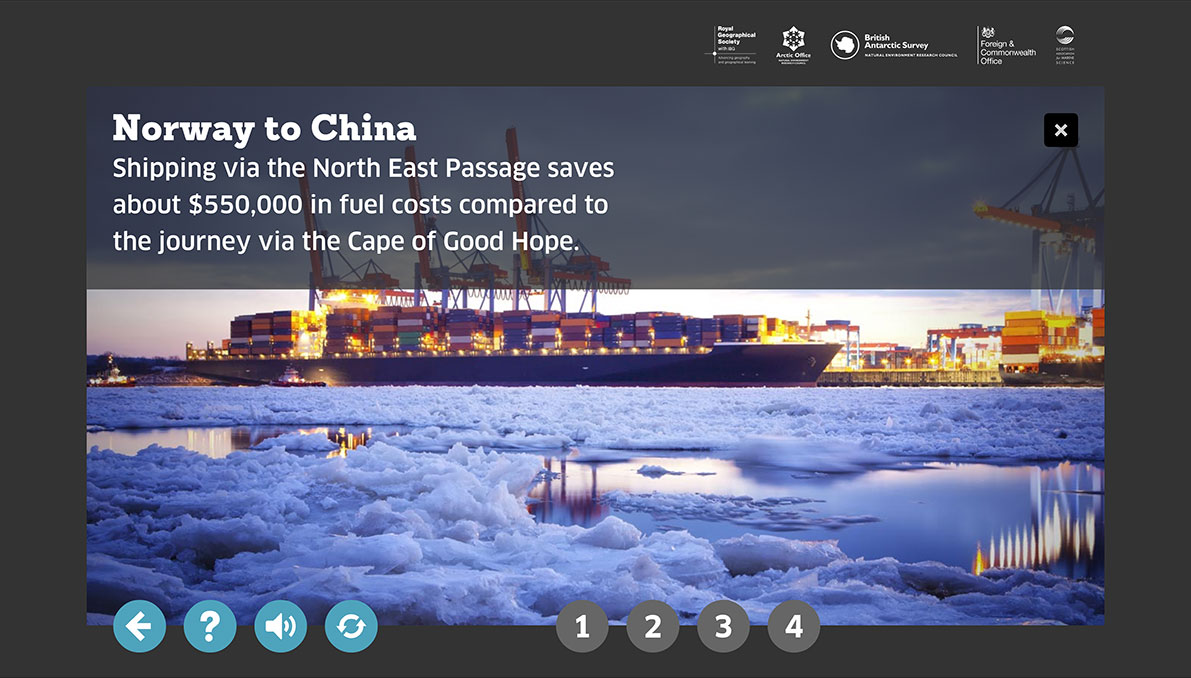 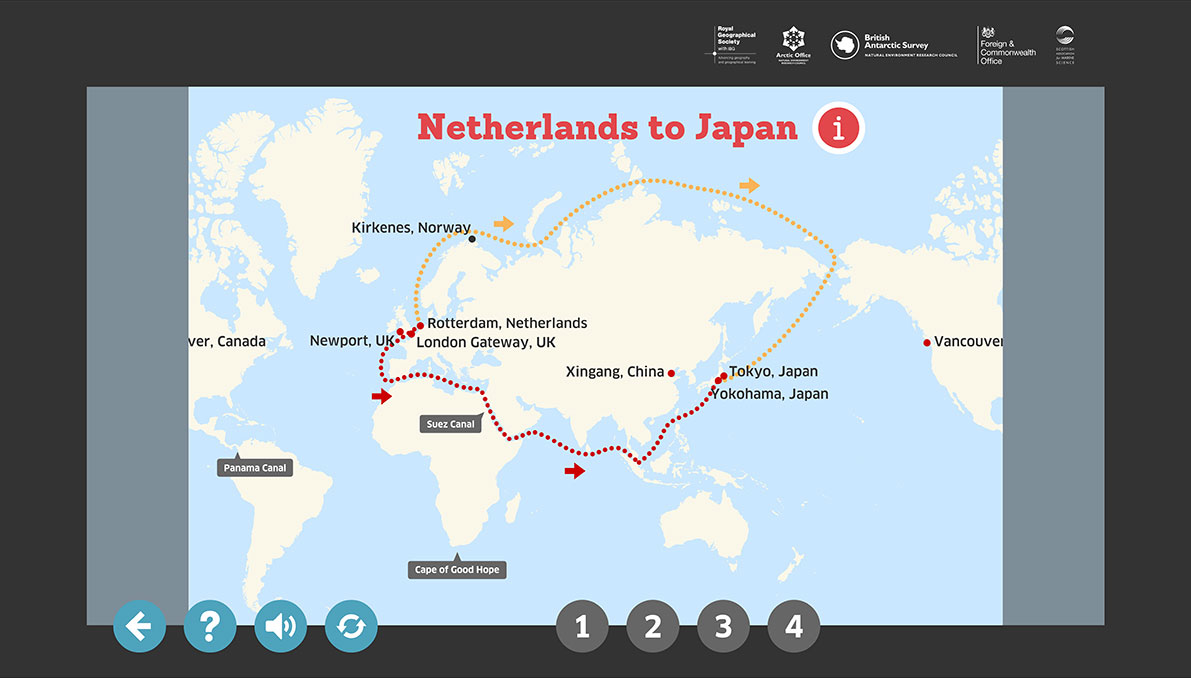 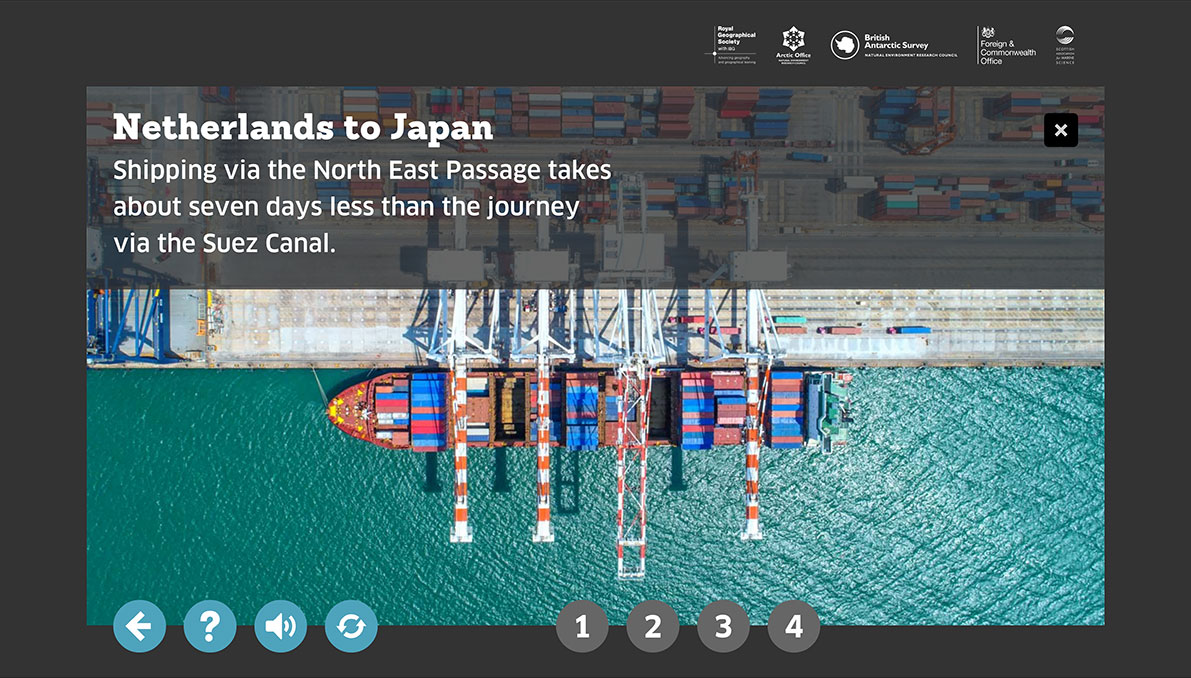 